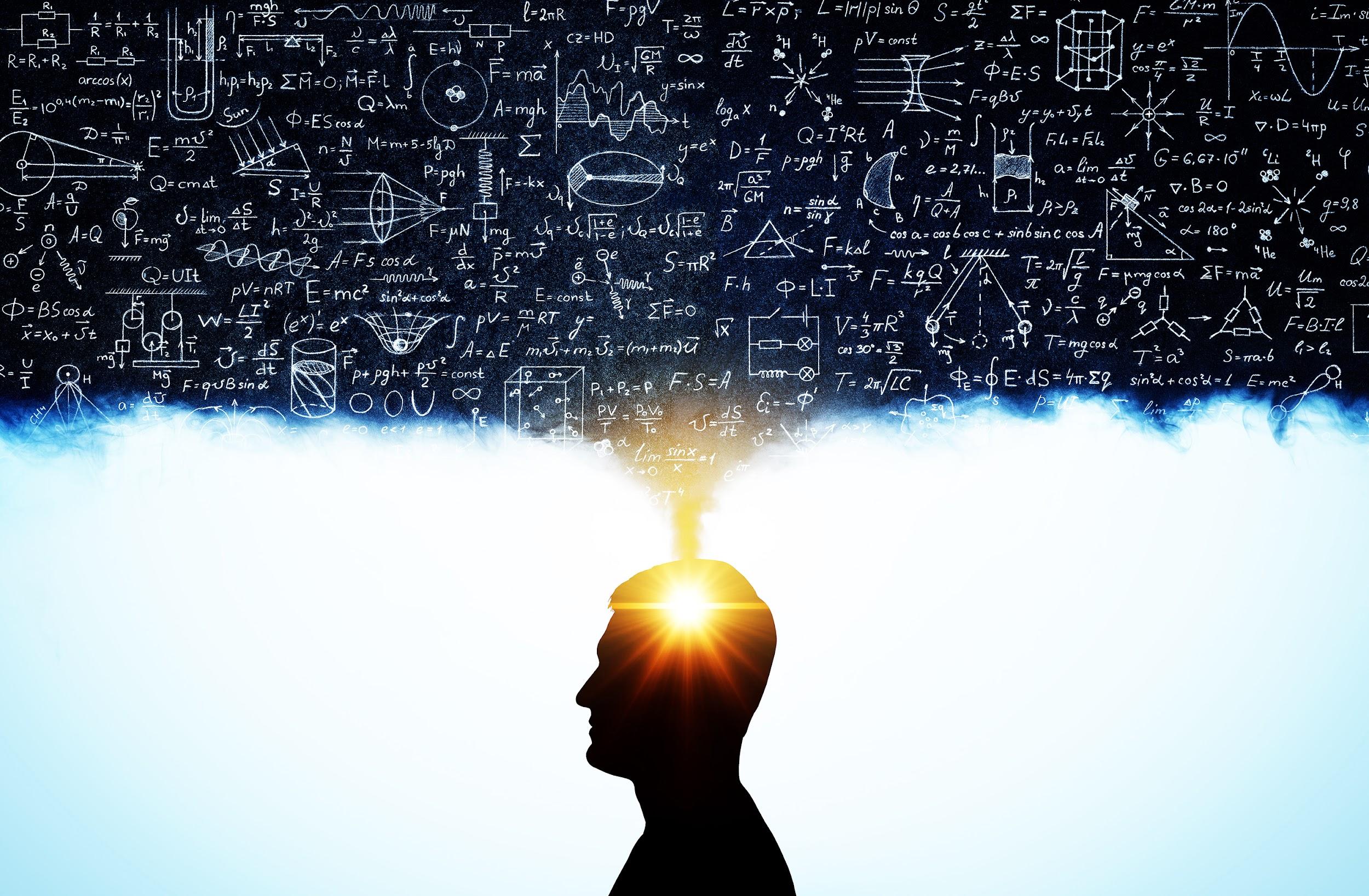 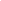 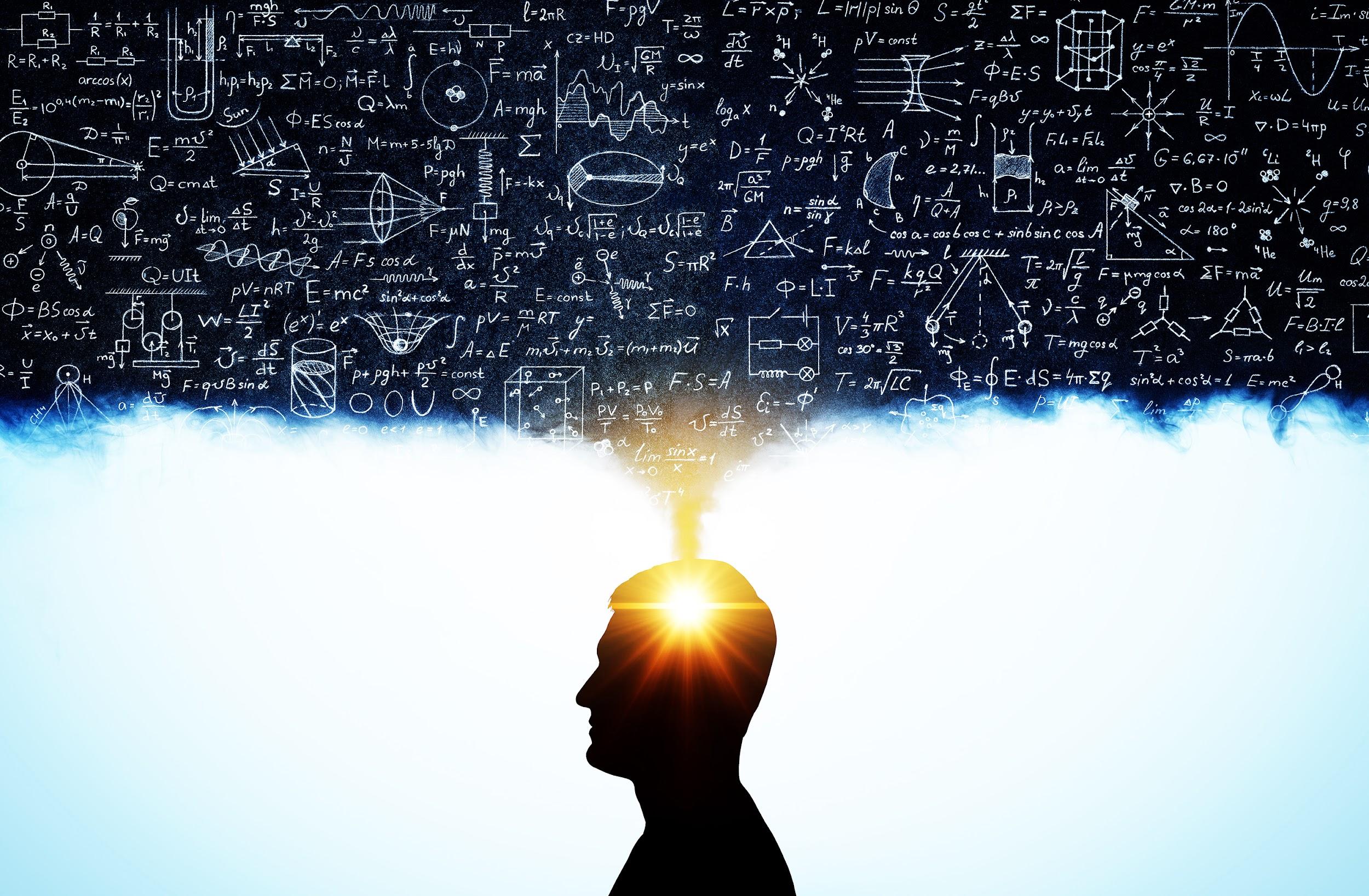 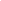 Lorem ipsum dolor sit amet, consectetur adipiscing elit……………………………....………………….……………2Lorem ipsum dolor sit amet, consectetur adipiscing elit………………………..……………………………………..10 Lorem ipsum dolor sit amet, consectetur adipiscing elit.…………………………………...………………………….15Lorem ipsum dolor sit amet, consectetur adipiscing elit.……………………………………………...……………….20  Lorem ipsum dolor sit amet, consectetur adipiscing elit.…………………………………………...………………….25 Lorem ipsum dolor sit amet, consectetur adipiscing elit.…………………………………...………………………….30 Lorem ipsum dolor sit amet, consectetur adipiscing elit.……………………………………...……………………….35 Lorem ipsum dolor sit amet, consectetur adipiscing elit.……………………………………...……………………….40 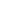 Title lorem ipsumLorem ipsum dolor sit amet, consectetur adipiscing elit. Nam euismod risus vitae malesuada scelerisque. Nullam vitae diam vel dolor volutpat consequat. Pellentesque quis nunc a mi ultrices rutrum. Duis tincidunt nibh facilisis tellus finibus accumsan. Interdum et malesuada fames ac ante ipsum primis in faucibus. Donec fringilla pharetra sapien. Cras malesuada vehicula tempor. Vivamus quis facilisis risus. Suspendisse laoreet sapien mauris. Nulla nunc nisl, volutpat ac bibendum at, ultricies vel nisi. Nunc enim quam, fringilla ut magna non, pretium posuere orci.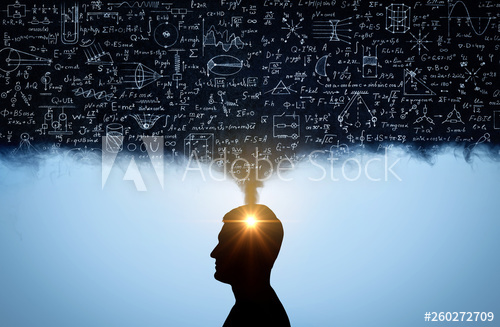 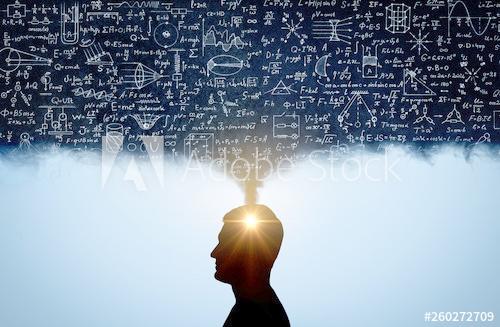 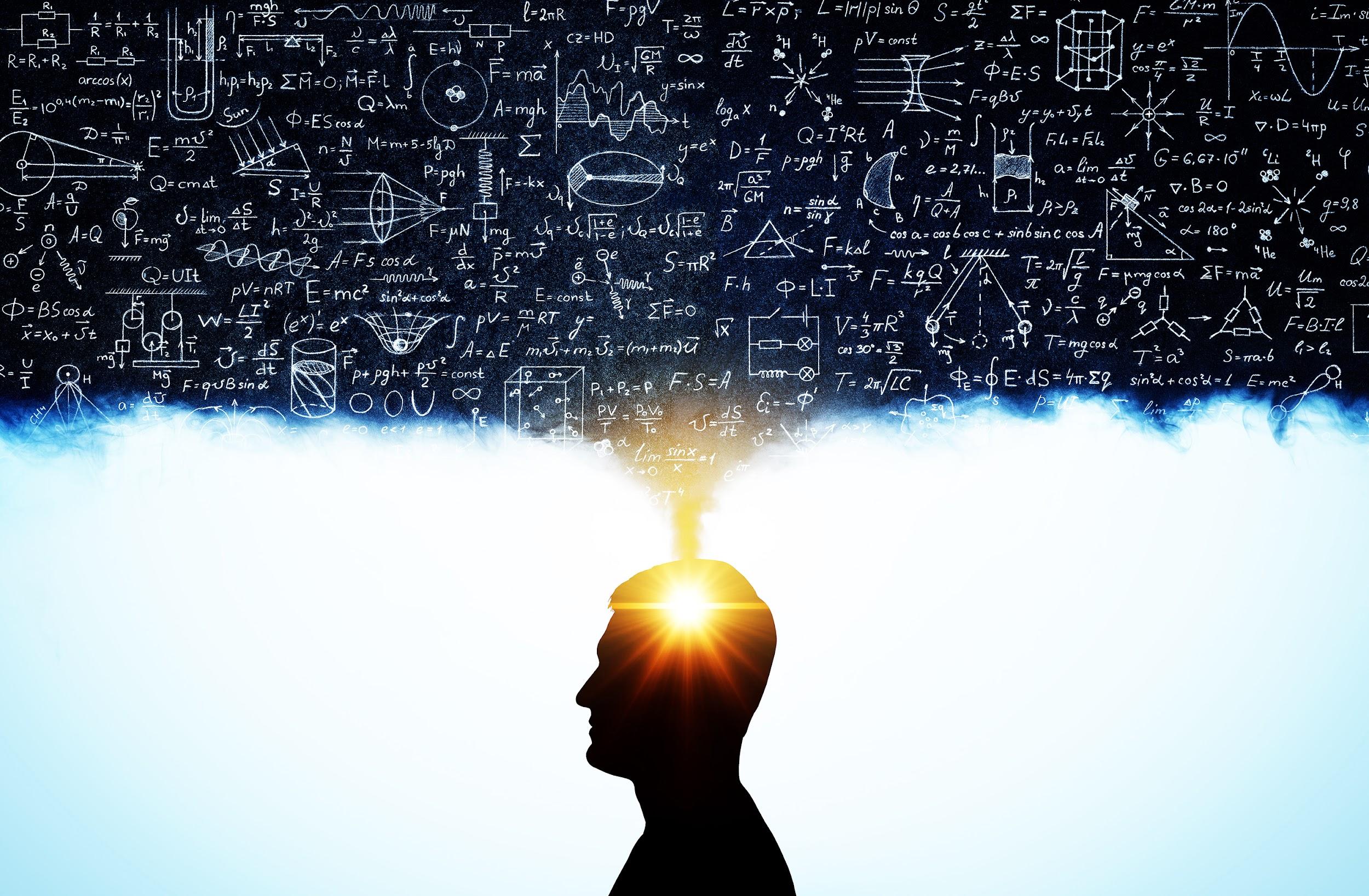 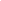 Mauris eleifend porta congue. Cras hendrerit nec neque lacinia sagittis. Nam dictum fringilla enim, non malesuada turpis gravida quis. Duis eget urna at odio gravida faucibus. Interdum et malesuada fames ac ante ipsum primis in faucibus. Praesent nibh mi, ultricies vulputate vulputate sed, molestie at tortor. Etiam at lacus mi. Donec ut risus ac libero vestibulum tristique. Proin tempor mi non fringilla semper. Nulla molestie neque massa, vitae molestie neque ultrices a. Sed quis tortor tincidunt, dictum quam in, malesuada neque.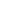 Title lorem ipsumLorem ipsum dolor sit amet, consectetur adipiscing elit. Nam euismod risus vitae malesuada scelerisque. Nullam vitae diam vel dolor volutpat consequat. Pellentesque quis nunc a mi ultrices rutrum. Duis tincidunt nibh facilisis tellus finibus accumsan. Interdum et malesuada fames ac ante ipsum primis in faucibus. Donec fringilla pharetra sapien. Cras malesuada vehicula tempor. Vivamus quis facilisis risus. Suspendisse laoreet sapien mauris. Nulla nunc nisl, volutpat ac bibendum at, ultricies vel nisi. Nunc enim quam, fringilla ut magna non, pretium posuere orci.Mauris eleifend porta congue. Cras hendrerit nec neque lacinia sagittis. Nam dictum fringilla enim, non malesuada turpis gravida quis. Duis eget urna at odio gravida faucibus. Interdum et malesuada fames ac ante ipsum primis in faucibus. Praesent nibh mi, ultricies vulputate vulputate sed, molestie at tortor. Etiam at lacus mi. Donec ut risus ac libero vestibulum tristique. Proin tempor mi non fringilla semper. Nulla molestie neque massa, vitae molestie neque ultrices a. Sed quis tortor tincidunt, dictum quam in, malesuada neque.Integer et bibendum turpis, id pellentesque ante. Sed erat elit, elementum vitae suscipit a, dignissim eget quam. Morbi id libero commodo, ultrices sem non, luctus est. Duis vel nulla auctor, hendrerit neque vel, placerat magna. Curabitur sed justo in ipsum luctus gravida quis non magna. Sed semper maximus aliquet. Integer et tristique nisi. Cras a ligula felis. Vestibulum gravida leo id consectetur suscipit. Nunc iaculis, tortor vel ultrices aliquam, massa nisi efficitur eros, non aliquet sapien mauris a enim. Duis felis nibh, tristique in efficitur vitae, molestie scelerisque quam. Phasellus pulvinar quam bibendum sagittis tincidunt. Aliquam velit massa, commodo eu dolor quis, feugiat blandit leo. Nunc erat est, aliquam non tincidunt ac, bibendum ac orci. Pellentesque lobortis hendrerit sapien at pulvinar.Sed sem libero, semper sed tortor rhoncus, auctor pretium magna. Donec pharetra sit amet tellus in imperdiet. Nullam diam dolor, cursus in ante a, facilisis pellentesque elit. Pellentesque non dolor euismod, lacinia eros eget, condimentum leo. In condimentum sodales lacus et fermentum. Fusce luctus congue est id fringilla. Ut porttitor nibh a sodales faucibus.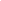 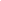 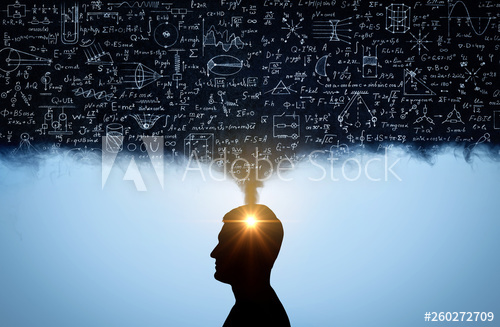 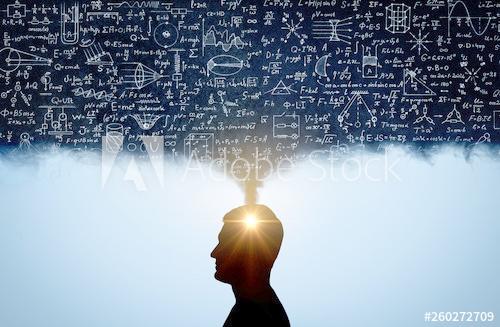 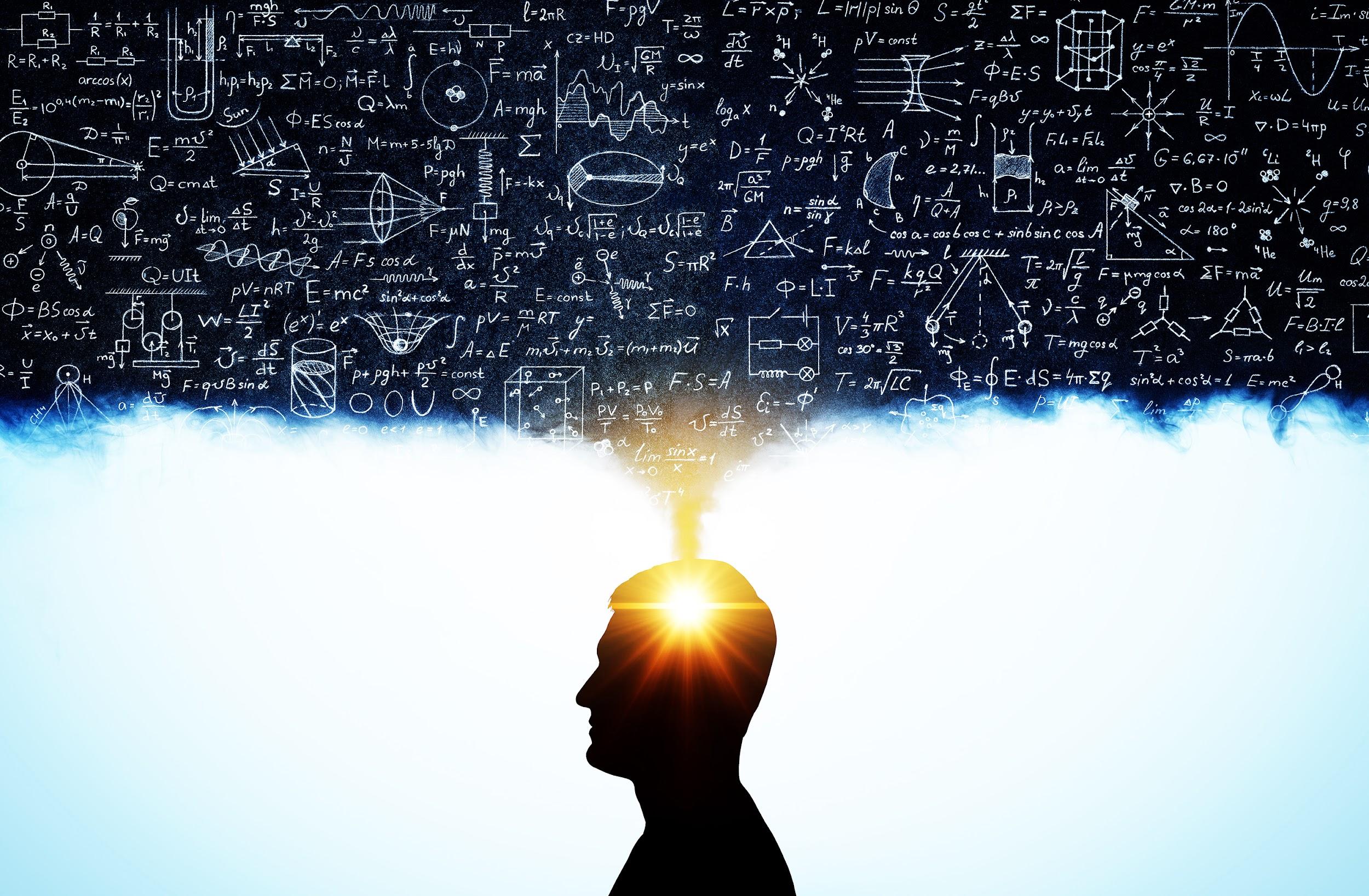 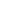 Lorem ipsum dolor sit amet, consectetur adipiscing elit. Nam euismod risus vitae malesuada scelerisque. Nullam vitae diam vel dolor volutpat consequat. Pellentesque quis nunc a mi ultrices rutrum.Duis tincidunt nibh facilisis tellus finibus accumsan. Interdum et malesuada fames ac ante ipsum primis in faucibus. Donec fringilla pharetra sapien. Cras malesuada vehicula tempor. Vivamus quis facilisis risus.Suspendisse laoreet sapien mauris. Nulla nunc nisl, volutpat ac bibendum at, ultricies vel nisi. Nunc enim quam, fringilla ut magna non, pretium posuere orci.Mauris eleifend porta congue. Cras hendrerit nec neque lacinia sagittis. Nam dictum fringilla enim, non malesuada turpis gravida quis.Duis eget urna at odio gravida faucibus. Interdum et malesuada fames ac ante ipsum primis in faucibus. Praesent nibh mi, ultricies vulputate vulputate sed, molestie at tortor. Etiam at lacus mi.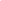 